V 4 – Seifenrennboot Materialien:		Glaswanne, StreichholzChemikalien:		destilliertes Wasser, SeifeDurchführung: 		Ein Streichholz wird mit einer Schere am hinteren Ende leicht aufgespalten. Danach wird ein kleines Stückchen Seife in der Lücke befestigt. Nun wird das Streichholz vorsichtig auf die Wasseroberfläche einer mit Wasser gefüllten Glaswanne gesetzt.Beobachtung:			Das Streichholz bewegt sich, angetrieben von der Seife, wie ein Boot durch das Wasser.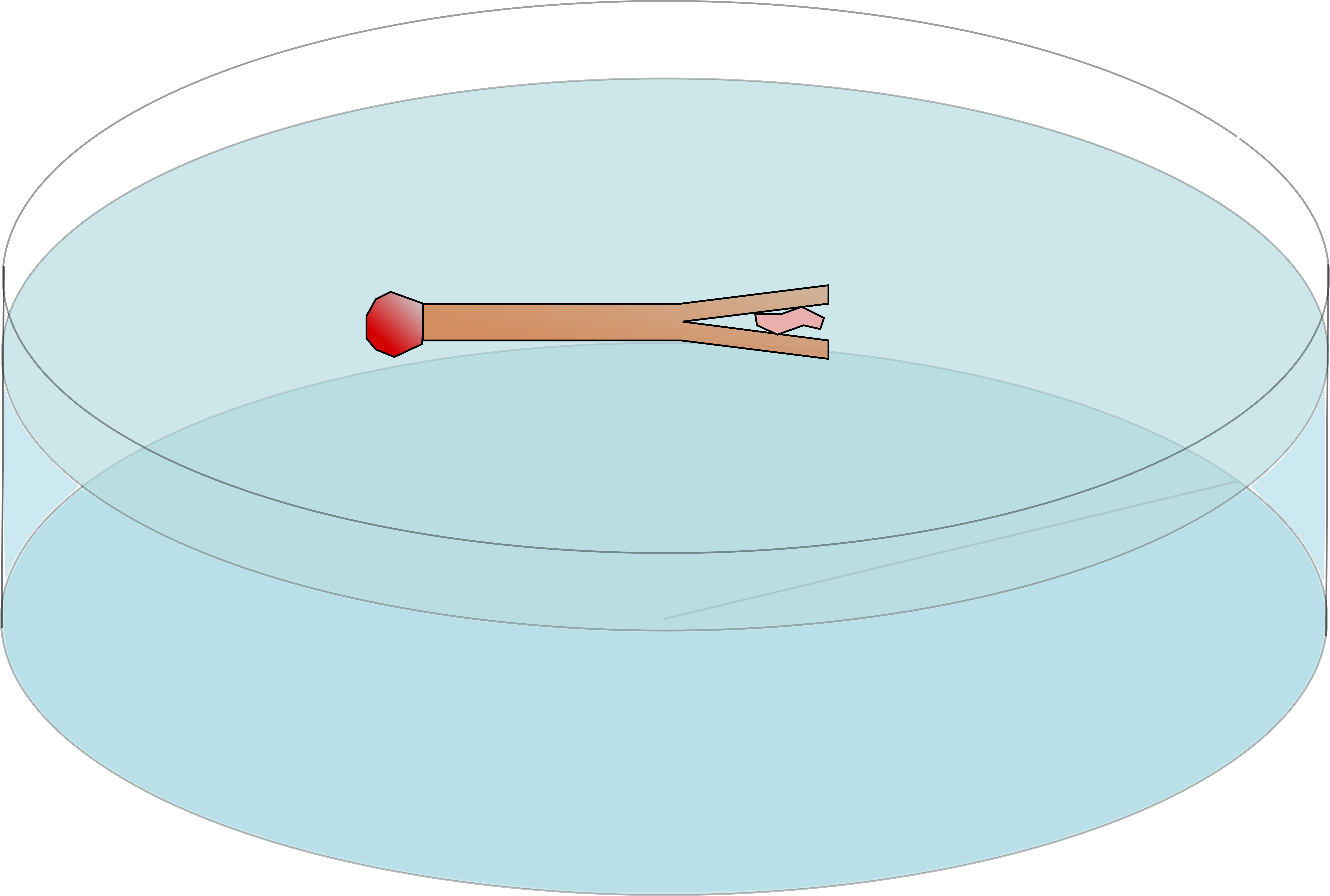 Abb. 4 -  Streichholz als Wasserrakete in einer Glaswanne.Deutung:		Durch die Seife wird die Oberflächenspannung des Wassers herabgesetzt, sodass die gespannte Haut des Wassers plötzlich schlagartig aufreißt und ein Rückstoß entsteht, der dem Streichholzboot Antrieb gibt.Entsorgung: 		Die Chemikalien können über den Abfluss entsorgt werden.Literatur:	Löwenzahn Classics 129, Peter schäumt, http://www.youtube.com/wa tch?v= x12Vt6 LzDVA, (Zuletzt abgerufen am 25.07.2013 um 10:05 Uhr).	H. Schmidtkunz, W. Rentzsch, Chemische Freihandversuche, Band 2, Aulis Verlag, 2011, S.368.GefahrenstoffeGefahrenstoffeGefahrenstoffeGefahrenstoffeGefahrenstoffeGefahrenstoffeGefahrenstoffeGefahrenstoffeGefahrenstoffeSeifeSeifeSeifeH: -H: -H: -P: -P: -P: -Destilliertes WasserDestilliertes WasserDestilliertes WasserH: -H: -H: -P: -P: -P: -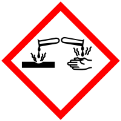 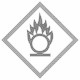 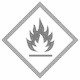 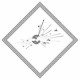 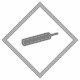 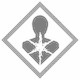 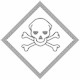 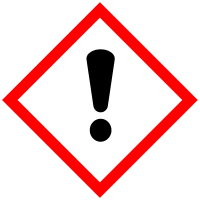 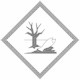 